KATA PENGANTAR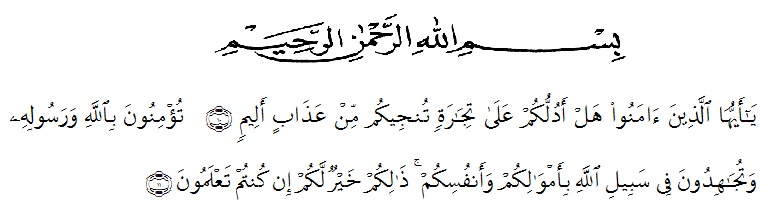 Artinya :“Hai orang-orang yang beriman, sukakah kamu aku tunjukkan suatu perniagaan yang dapat menyelamatkan kamu dari azab yang pedih? (yaitu) kamu beriman kepada Allah dan Rasulnya dan berjihad dijalan-Nya dengan harta dan jiwamu, itulah yang lebih baik bagimu jika kamu mengetahuinya. (QS. Ash-shaff: 10-11).	Syukur Alhamdulillah penulis ucapkan kehadirat Allah SWT atas rahmat dan hidayah-Nya, yang senantiasa tercurah sehingga penulis dapat menyelesaikan penulisan skripsi ini dengan judul “Isolasi Hemiselulosa Dari Limbah Ampas Tebu (Saccharum Officinarum L.) Menggunakan Metode Green House’’.	Proses penyusunan skripsi ini takkan dapat terselesaikan tanpa adanya bantuan dari berbagai pihak, sehingga pada kesempatan ini penulis juga mengucapkan, limpahan rasa hormat, kasih sayang, cinta dan terimakasih tiada hentinya kepada Ayahanda Baharuddin Syah dan Ibunda Khoirul Bariah yang telah melahirkan, mendidik dan membesarkan penulis dengan penuh cinta dan kasih sayang yang dengan ikhlasnya tidak pernah menuntut apapun sejak awal perkuliahan hingga terselesaikannya skripsi ini. Dan tiada hentinya memberikan dukungan, motivasi, serta do’a agar anaknya selalu dalam lindungan Allah SWT. Terimakasih banyak untuk ayah dan ibu yang selalu berjuang agar penulis dapat terus melanjutkan pendidikan setinggi-tingginya pada bidang yang sesuai dengan keinginan penulis serta selalu memberikan sarana prasarana dan kenyamanan bagi penulis untuk melaksanakan perkuliahan serta menyelesaikan tugas akhir skripsi dengan baik dan lancar, semoga ayah dan ibu selalu diberi kesehatan oleh Allah SWT. Terimakasih saya ucapkan kepada nenek Hj. Bedah Siregar dan juga adik-adik penulis yaitu Ika Nur’ani Bahar, Nur Hawani Bahar, Salwa Fadillah Bahar, Aida Bahar, Tukmaida Putri Bahar, Ahmad Fazri Bahar yang telah menjadi penyemangat penulis semoga semua selalu dalam lindungan-Nya dan diberi kesehatan oleh Allah SWT.	Dengan segala ketulusan hati penulis juga menyampaikan rasa terimakasih yang sebesar-besarnya kepada dosen pembimbing I saya Ibu Dr.apt. Gabena Indriyani Dalimunthe dan Bapak Ricky Andi Syahputra M.Sc selaku dosen pembimbing II dan Ibu Anny Sartika Daulay S.Si, M.Si selaku dosen penguji.  terimakasih atas didikan, bimbingan serta waktu yang telah diluangkan untuk memberikan arahan, dan menyumbangkan pemikirannya dalam membimbing penulis mulai dari perencanaan penelitian sampai selesainya skripsi ini. Semoga ibu dan bapak selalu diberi kesehatan dan tergolong orang-orang yang di ridhoi oleh Allah SWT.Pada kesempatan ini penulis ucapkan terima kasih yang sebesar-besarnya kepada :Bapak H. Dr. KRT. Hardi Mulyono K, Surbakti selaku Rektor UMN Al-Washliyah Medan.Ibu apt. Minda Sari Lubis, S. Farm, M.Si selaku Dekan Fakultas Farmasi UMN Al-Washliyah Medan.Bapak/Ibu pembantu dekan I,II,III dan Bapak apt. Haris Munandar Nasution, S.Farm, M.Si Selaku Ketua Program Studi  Farmasi UMN Al-Washliyah Medan. Ibu Anny Sartika Daulay S.Si M.Si selaku Kepala Laboratorium Terpadu Fakultas Farmasi UMN Al-Washliyah Medan. Bapak dan Ibu staf pengajar Fakultas Farmasi UMN Al-Washliyah Medan yang telah mendidik dan membina penulis sehingga dapat menyelesaikan pendidikan.Teman seperjuangan penulis Ivo Carlina Siregar, Putri Miftahul Jannah dan Rajini yang mana adalah tempat untuk bertanya, berbagi keluh kesah pada saat pengerjaan skripsi, bahwasanya pada akhirnya skrpsi ini akan terselesaikan dan kita akan lulus pada akhirnya. Kepada Rekan-rekan stambuk 2016 serta semua keluarga yang tidak dapat disebutkan satu persatu. Teman-teman khususnya Derliana Pasaribu, Juhrina Dasopang, Annisa Citra Paramita, Yusrika Nadaria Hsb, Serli Angriani, dan Sartika Nst yang selalu membantu dan menjadi tempat untuk berbagi suka dan duka masa perkuliahan serta selalu ikhlas untuk direpotkan oleh penulis.Teman-teman terdekat penulis Nur Asyiah Nst, Morlia Hsb, Asiatun Maulina, dan Putri Handayani yang selalu memberikan motivasi, arahan untuk selalu mengingat dan mendekatkan diri kepada Allah STW. Terimakasih untuk kakak-kakak sepupu Siti Aminah Barus, Uswatun Hasana, Syarifah Aini, dan Rodiatul Adawiyah yang selalu memberikan semangat dalam pengerjaan skripsi ini serta yang selalu menanyakan kemajuan skripsi dan mengingatkan untuk segera melaksanakan sidang skripsi.Untuk semua pihak yang belum disebutkan namanya, penulis mohon maaf dan terimakasih yang sebesar-besarnya. Semua keberhasilan ini tidak luput dari bantuan dan doa yang telah kalian semua berikan.Penulis tidak mampu membalas jasa dan kebaikan dari semua pihak yang telah membantu dalam penelitian ini. Penulis selalu berdoa semoga kebaikan dari semua pihak mendapat imbalan dari Allah SWT. Penulis menyadari bahwa skripsi ini jauh dari kesempurnaan, oleh karena itu penulis selalu mengharapkan saran dan kritik yang membangun dari pembaca demi kebaikan skripsi ini. Semoga penulisan skripsi ini dapat berguna bagi penelitian berikutnya. Aamiin Ya Rabbal ‘Alamin……																							Medan, 11 Januari 2021PenulisKhoiro Nazlah Dalimunte       							NPM: 162114192